Grade Nine Social Studies- Mr. Baragar- Early Man HandoutsI.	Out of Africa, a Missing LinkName:Fill in the Bla11k s1.	Ever since the--------discovery in	_, the fossil named-------had led scientists to wonder if man came from--------------It all started with a---------' found in the badlands of----------Tim White immediately knew it was a ---------------The remains were believed to be locked in the ----------- million year-old soil.5. They found	, and	belonging to __ bodies./)5	6. They named it	which means  	7. The adults weighed		and stood -----------feet tall.These remains share a wide array of traits with ---------------It's skull reminded them of a -------------------·The	_ from the _		__destroys bones before they can		_In apes, sharp projecting-----------are used as -----------The ----------chose their mates by who could care for the--------II.	The 3 Million- Year- Old ManI.  In		_	, a team of scientists worked in the ----------valley,The first item discovered was a --------------It took an additional	months to excavate, finding over __	__fragments.The new fossil belongs to the same species as the		year old	__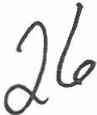 The skeletons were so different ; some lithe as-------others br awny as		_Some seemed like simian ----------' others walked -----------The latest find ·was called	, dating back between	and  	It was the	species to evolve after the	and	lineages split.It had a protruding	, thick	and a	braincase.The women topped out at	and	pounds, the men	and  	Afa rensis gave rise to no fewer than	of the hum an  	III.  The 444 SkullJ. Tel Aviv ------------ Yoel Rak blasts Beethoven's -------------·I/te2. The 444 skull was named from the number of the---------------3. A	__	was found who died in his.	_ some----------years ago.That makes 444 about----------years younger than his older sister --------His teeth were wore down to the		_.,suggesting he ate very -----------Ancie11t Jaw Fou11d at New SiteJ. Scientists found a	_	million year old	from a close _	___This is only one of	__ known	from the modern people called --------The fossil was found near ------------The bone belonged to------------which may have risen from the --------·While------------stayed put,other migrated to southern -----------It had a brain about _	of modern humans,more powerful _	_	and -------It was considered the first ------------as it made them out of ---------Background Jn(ormatiollI. The Leakey's found a -------skull in the ------- in the country of _	_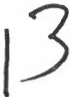 They named their discovery ------------ claiming he was over -------years old.He was thought to be a bridge between _			and----------·According to -----------dating,he is actually----------- years of age.Animal finds were the ----------an elephant-like creature living -------years ago.As well,the prehistoric----------- roamed the earth _		__.ears ago.VI. Arcltaeo/ogi sts ....l. Tools used were the	_	, a fine		to sift sand, and---------2. Now they are using------------ and ----------------to search.By using --------- analysis,----------and skeletons are examined more fully.Py ramid workers usually die in their___	__,royalty usually --------- decades later.Researchers hope to pierce the core of the massive Pyramid. 	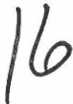 ---6.---------'the ring of stone pillars that 's existed over the ------- for	__ years.It's widely believed the stones were hauled in from ---------	_.They were erected to -----------with the ------------- journey's.